33 Lee St.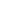 P.O. Box 908 Jefferson, GA 30549PH 706/367-5233 FX 706/367-8056Please note that birth announcements will be published as space permits, but should continue to be turned in by noon Monday deadline. Pictures of only the baby, excluding Polaroid shots, may also be used with the birth announcement. If a picture is used, we ask that a self-addressed stamped envelope be provided for the return of the picture.Full Name of Baby:  	Father’s Name:  	 City of Residence:  	Mother’s Name:  	 City of Residence:  	Birth Date:  	Place of Birth:  	 Address:  	Brother’s or Sister’s Names with age:Grandparents: (Please note if living or deceased)Maternal:	 City of Residence:  	 Paternal:	 City of Residence:  	Great-grandparents (optional): (Please note if living or deceased)Maternal:	City of Residence:  	 Maternal:	City of Residence:  	 Paternal:	City of Residence:  	 Paternal:	City of Residence:  	Great-great-grandparents (if living) with city of residence:Information submitted by:  		 Work Phone:	Home Phone:  	